Anmeldung zur Prüfung 
Zusatzqualifikation „Zoofachhandel“Sommer/Winter 20__
Bitte Anmeldeschluss 	Frühjahr	 	15. Januarbeachten!			Herbst		 	15. AugustName:		Vorname:	Straße:	PLZ/Ort:	Geburtsdatum:		Geburtsort:	Telefon privat:		Fax:	Mobil:		Email:	Beschäftigt bei der Firma:	Anschrift:	Telefon:		Fax:	(Bitte in DRUCKBUCHSTABEN ausfüllen)Die Prüfungsgebühr von 50,00 € wird übernommen 	von der Ausbildungsstätte			vom Prüfungsteilnehmer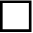 (Bei einer Übernahme der Prüfungsgebühr durch die Ausbildungsstätte bitte eine Bestätigung des Betriebes bzw. eine Kostenübernahmebescheinigung beilegen!)Ich bestätige, dass ich eine Ausbildung im Ausbildungsberuf „Kaufmann/-frau im Einzelhandel absolviere bzw. absolviert habe. Bitte Nachweis beifügen.Für die Prüfung bedeutende körperliche, geistige oder seelisch Behinderungen sind zu berücksichtigen		Nein		Ja (aktueller Nachweis erforderlich!)Hiermit wird bestätigt, dass die notwendigen Kenntnisse, Fertigkeiten und Erfahrungen erworben wurden, die in § 3 der Rechtsvorschriften (Zusatzqualifikation „Zoofachspezifisches Wissen) enthalten sind		Ja		Nein Ort, Datum				Unterschrift Prüfungsbewerber/-in		Unterschrift/Stempel Ausbilder/-inBitte fügen Sie einen Lebenslauf, den Nachweis des Berufsabschlusses und der erworbenen Berufspraxis im Zoofachhandel bei.